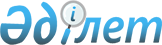 Об утверждении государственной квоты Республики Казахстан на наркотические средства, психотропные вещества и прекурсоры на 2023 годПостановление Правительства Республики Казахстан от 18 апреля 2023 года № 310
      В соответствии со статьей 8 Закона Республики Казахстан "О наркотических средствах, психотропных веществах, их аналогах и прекурсорах и мерах противодействия их незаконному обороту и злоупотреблению ими" Правительство Республики Казахстан ПОСТАНОВЛЯЕТ:
      1. Утвердить прилагаемые:
      1) расчет потребности наркотических средств для юридических лиц на 2023 год;
      2) расчет потребности психотропных веществ для юридических лиц на 2023 год;
      3) расчет потребности прекурсоров для юридических лиц на 2023 год.
      2. Настоящее постановление вводится в действие со дня его подписания. Расчет потребности наркотических средств для юридических лиц на 2023 год Расчет потребности психотропных веществ для юридических лиц на 2023 год Расчет потребности прекурсоров для юридических лиц на 2023 год
					© 2012. РГП на ПХВ «Институт законодательства и правовой информации Республики Казахстан» Министерства юстиции Республики Казахстан
				
      Премьер-МинистрРеспублики Казахстан 

А. Смаилов
Утвержден
постановлением Правительства
Республики Казахстан
от 18 апреля 2023 года № 310
№ п/п

Наименование

Цели использования

Итого(в граммах)

Для медицинских целей(в граммах)

Для научно-исследовательских и учебных целей
(в граммах)

Для производственных целей(в граммах)
 1 2 3 4 5 6
1
Ацетилдигидрокодеин
0,076
0,076
2
Героин
0,2242
0,2242
3
Дезоморфин
0,02
0,02
4
Кодеин
2499,4
0,298
0,3767
2500,0747
5
Кокаин
0,069
0,069
6
Метадон
26279
0,1
26279,1
7
Морфин
39290,782
0,318
8793,012
48084,112
8
Оксикодон
16536,56
16536,56
9
Тебаин
20,8
0,236
21,036
10
Тримеперидин
238605,06
0,0179
18043,305
256648,3829
11
Фентанил
38025,0224
0,045
453,245
38478,3124
12
Экгонин
0,02
0,02
13
Этилморфин
0,011
0,011Утвержден
постановлением Правительства
Республики Казахстан
от 18 апреля 2023 года № 310
№ п/п

Наименование

Цели использования

Итого
(в граммах)

Для медицинских целей
(в граммах)

Для научно-исследовательских и учебных целей
(в граммах)

Для производственных целей
(в граммах)
 1 2 3 4 5 6
1
Альпразолам
1644,24
1644,24
2
Альфа-пирролидиновалерофенон
(а-PVP)
0,184
0,184
3
Амфетамин
0,102
0,102
4
Барбитал
0,027
0,027
5
Бупренорфин
0,031
0,031
6
Гамма-оксимасляная кислота (ГОМК)
227735,5
0,01
227735,51
7
Дексамфетамин
0,001
0,001
8
Делоразепам
257,8
257,8
9
Дельта-9-тетрагидроканнабинол
0,23
0,23
10
Диазепам
33608,71
0,107
23891,85
57500,667
11
Золпидем
0,011
0,011
12
Катин
0,011
0,011
13
Клобазам
80
80
14
Клоназепам
5375,68
1800
7175,68
15
Левамфетамин
0,001
0,001
16
Левометамфетамин
0,001
0,001
17
Лефетамин
0,001
0,001
18
Лоразепам
0,001
0,001
19
Медазепам
15
0,001
15,001
20
Мефедрон (4метилметкатинон)
0,03
0,03
21
Метамфетамин
0,041
0,041
22
Метамфетамина рацемат
0,001
0,001
23
Метилон (бета-кето-МДМА)
0,032
0,032
24
Мидазолам
41,4
41,4
25
Нитразепам
200
0,041
200,041
26
Нордазепам
0,001
0,001
27
Оксазепам
13127,01
0,001
13127,011
28
Оксазолам
0,001
0,001
29
Пентазоцин
0,001
0,001
30
Пировалерон
0,051
0,051
31
Темазепам
0,001
0,001
32
Феназепам
0,019
0,019
33
Фенобарбитал
141726,53
0,066
200000
341726,596
34
Флуразепам
0,001
0,001
35
Флунитразепам
0,001
0,001
36
Хлордиазепоксид
2549,963
0,037
2550
37
Циклобарбитал
0,001
0,001
38
N-бензилпиперазин (BZP)
0,001
0,001
39
AB-CHMINACA
0,01
0,01
40
5F-APINACA (5F-AKB-48)
0,02
0,02
41
2C-B
0,02
0,02
42
JWH-018
0,01
0,01Утвержден
постановлением Правительства
Республики Казахстан
от 18 апреля 2023 года № 310
№ п/п

Наименование

Цели использования

Итого(в килограммах)

Для медицинских целей(в килограммах)

Для научно-исследовательских и учебных целей(в килограммах)

Для производственных целей(в килограммах)
 1 2 3 4 5 6
1
Ангидрид уксусной кислоты
13,15
0,2
13,35
2
Ацетон
1039,4
41
543000
544080,4
3
Метилэтилкетон
1,8
50000
50001,8
4
Перманганат калия
30,975
0,2
12049
12080,175
5
Серная кислота
385,44
37
181870409,4
181870831,84
6
Соляная кислота
302,12
61
1490056,5
1490419,62
7
Толуол
104,79
34,7
2030000
2030139,49
8
Фенилуксусная кислота
1,55
1,55
9
Эргометрин
0,1
0,1
10
Этиловый эфир
79,18
35,5
13700
13814,68
11
Эфедрин
0,253
0,00001
0,25301